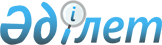 О предоставлении специалистам в области здравоохранения, образования, социального обеспечения, культуры, спорта и агропромышленного комплекса, прибывшим для работы и проживания в сельские населенные пункты Аккольского района, подъемного пособия и социальной поддержки для приобретения или строительства жилья на 2018 годРешение Аккольского районного маслихата Акмолинской области от 22 декабря 2017 года № С 17-3. Зарегистрировано Департаментом юстиции Акмолинской области 5 января 2018 года № 6277.
      Примечание РЦПИ.

      В тексте документа сохранена пунктуация и орфография оригинала.
      В соответствии с пунктом 8 статьи 18 Закона Республики Казахстан от 8 июля 2005 года "О государственном регулировании развития агропромышленного комплекса и сельских территорий", пунктом 2 постановления Правительства Республики Казахстан от 18 февраля 2009 года № 183 "Об определении размеров предоставления мер социальной поддержки специалистам в области здравоохранения, образования, социального обеспечения, культуры, спорта и агропромышленного комплекса, прибывшим для работы и проживания в сельские населенные пункты", приказом Министра национальной экономики Республики Казахстан от 6 ноября 2014 года № 72 "Об утверждении Правил предоставления мер социальной поддержки специалистам в области здравоохранения, образования, социального обеспечения, культуры, спорта и агропромышленного комплекса, прибывшим для работы и проживания в сельские населенные пункты" (зарегистрирован в Реестре государственной регистрации нормативных правовых актов № 9946), Аккольский районный маслихат РЕШИЛ:
      Сноска. Преамбула изложена в новой редакции на казахском языке, текст на русском языке не меняется решением Аккольского районного маслихата Акмолинской области от 14.02.2018 № С18-2 (вводится в действие с 01.01.2018).


      1. Предоставить специалистам в области здравоохранения, образования, социального обеспечения, культуры, спорта и агропромышленного комплекса, прибывшим для работы и проживания в сельские населенные пункты Аккольского района на 2018 год:
      1) подъемное пособие в сумме, равной семидесятикратному месячному расчетному показателю;
      2) социальную поддержку для приобретения или строительства жилья - бюджетный кредит в сумме, не превышающей одну тысячу пятисоткратного размера месячного расчетного показателя.
      2. Настоящее решение вступает в силу со дня государственной регистрации в Департаменте юстиции Акмолинской области и вводится в действие с 1 января 2018 года.
      "СОГЛАСОВАНО"
      22 декабря 2017 года
					© 2012. РГП на ПХВ «Институт законодательства и правовой информации Республики Казахстан» Министерства юстиции Республики Казахстан
				
      Председатель
сессии Аккольского
районного маслихата

Ж.Абдин

      Секретарь Аккольского
районного маслихата

Д.Салыбекова

      Аким Аккольского района

Т.К.Едигенов
